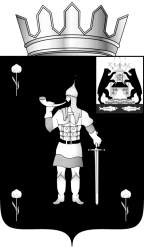 Российская ФедерацияНовгородская областьАДМИНИСТРАЦИЯ ВОЛОТОВСКОГО МУНИЦИПАЛЬНОГО ОКРУГАП О С Т А Н О В Л Е Н И Еот 30.12.2020  № 37п. ВолотОб утверждении муниципальной программы «Развитие коммунальной инфраструктуры и повышение качества жилищно – коммунальных услуг в Волотовском муниципальном округе»В соответствии с Федеральным законом от 06.10.2003 № 131-ФЗ «Об общих принципах организации местного самоуправления в Российской Федерации», Уставом Волотовского муниципального округаПОСТАНОВЛЯЮ:1. Утвердить муниципальную программу «Развитие коммунальной инфраструктуры и повышение качества жилищно-коммунальных услуг в Волотовском муниципальном округе» (далее - Программа);2. Опубликовать постановление в муниципальной газете «Волотовские ведомости» и на официальном сайте Администрации муниципального округа в информационно-телекоммуникационной сети «Интернет».3. Настоящее постановление вступает в силу с момента опубликования и распространяется на правоотношения, возникшие с 1 января 2021 года.Глава муниципальногоокруга                          	            	А.И.Лыжовег№ 37-п                                                                                                   Утверждена постановлением АдминистрацииВолотовского муниципального округа                                                                                  от 30.12.2020 № 37ПАСПОРТмуниципальной программы «Развитие коммунальной инфраструктуры и повышение качества жилищно-коммунальных услуг в Волотовском муниципальном округе»	1. Ответственный исполнитель Программы:Комитет по жилищно-коммунальному хозяйству строительству и дорожной деятельности (далее - комитет по ЖКХ).2. Соисполнители Программы:Комитет по управлению муниципальным имуществом, земельным вопросам и градостроительной деятельности Администрации муниципального округа (далее – КУМИ);Комитет финансов Администрации муниципального округа (далее –комитет финансов);ресурсоснабжающие организации.	3. Подпрограммы Программы:«Развитие инфраструктуры водоснабжения и водоотведения населенных пунктов Волотовского муниципального округа»; «Газификация Волотовского муниципального округа».4. Цели, задачи и целевые показатели Программы:5. Сроки реализации Программы: 2021-2024 годы. 	6. Объемы и источники финансирования Программы в целом и по годам реализации (тыс. руб.):7. Ожидаемые конечные результаты реализации Программы:Реализация Программы должна обеспечить повышение качества жилищно-коммунальных услуг в муниципальном округе в 2021 – 2024 годах, снизить удельный вес сетей, нуждающихся в замене, предотвратить аварийные ситуации на объектах инженерной инфраструктуры.В результате реализации Программы на территории муниципального округа предполагается достижение заявленных целевых показателей, установленных в соответствии с наиболее вероятным сценарием развития соответствующих сфер деятельности.Целевые показатели определены на основе данных статистического наблюдения по Новгородской области, раздел «Жилищный фонд»;Характеристика текущего состояния соответствующих сфер социально-экономического развития муниципального округа, приоритеты и цели муниципальной политики в этих сферах.Коммунальная инфраструктура в Волотовском муниципальном округеСреди важнейших направлений социально-экономических преобразований на территории муниципального округа является реформирование и развитие коммунальной инфраструктуры, создающей необходимые условия для обеспечения качественного доведения жилищно-коммунальных услуг до непосредственных потребителей. В настоящее время уровень развития коммунальной сферы не соответствует предъявляемым требованиям: возложенные на неё задачи выполняются далеко не в полной мере, что в значительной степени влияет на снижение качества жизни населения. В связи с этим коммунальная инфраструктура остаётся одной из самых острых социальных проблем. Данная сфера испытывает значительные трудности, связанные с острым дефицитом финансов, слабой материально-технической базой специализированных организаций, высокой степенью износа объектов коммунальной инфраструктуры (более четверти основных фондов полностью отслужили свой срок).Общая протяжённость водопроводных сетей, расположенных на территории муниципального округа, составляет 50,5 км., которые построены в 60-80 годах прошлого столетия, материал труб - чугун, сталь, общий процент износа водопроводных сетей и сооружений на них составляет 80-85 процентов.	Водоснабжение муниципального округа питьевой водой осуществляется из подземного горизонта (из 31 артезианской скважины).	Качество питьевой воды, подаваемой потребителям, не соответствует санитарно-гигиеническим требованиям нормативов «Питьевая вода. Гигиенические требования к качеству воды централизованных систем питьевого водоснабжения. Контроль качества. СанПин 2.1.4.1074-01» из-за сложившегося природного фона воды (повышенное содержание железа).	Существующая система водоснабжения требует полной реконструкции.Для обеспечения развития водопроводных сетей необходимо:- реконструкция существующих водопроводных сетей, строительство новых водопроводных сетей.	Из-за длительной эксплуатации водопроводных сетей образуются аварийные ситуации и по этой причине ежегодные потери питьевой воды составляют около 20 процентов от объёма поднятой воды из скважин.Частичная замена участков водопроводов не улучшит существующего состояния объектов коммунальной сферы, так как количество аварий на водопроводных сетях ежедневно увеличивается, а обслуживающая организация не в состоянии устранить их своевременно, что вызывает поток жалоб граждан на качество предоставляемой услуги (снижение давления в период устранения аварийной ситуации).	Собственник сетей по своим инвестиционным программам в последние годы не выделял средств на ремонт сетей и оборудования. На подготовку к отопительным периодам также средства практически не предусматриваются.Для систематизирования всех имеющихся проблем с водоснабжением на территории муниципального округа ООО «Волотовский Водостройсервис» осуществляет разработку плана мероприятий на 2019-2024 годы, направленных на улучшение работы системы водоснабжения и повышения качества питьевой воды, но для осуществления этих мероприятий требуется значительное количество финансовых средств.	Газификация муниципального округа  	Газификация территорий муниципального округа имеет большое экономическое и социальное значение, так как затрагивает важные жизненные интересы всех граждан, вопросы непосредственного обеспечения жизнедеятельности населения.Протяжённость уличной газовой сети на территории муниципального округа составляет 5199,7 км., имеются 2 ед. ГРПБ, 8 ГРПШ и ряд других объектов газоснабжения, которые находятся на обслуживании в специализированной организации - филиале «Газпром газораспределение» Великий Новгород» в г. Старая Русса.	Несмотря на принимаемые в последние годы меры, для муниципального округа по-прежнему актуальным остаётся расширение сети распределительных газопроводов, перевод потребителей на природный газ, увеличение числа индивидуальных домов, обеспеченных природным газом.Показатели, характеризующие состояние газификации на территории муниципального округа: За период до 2019 года наблюдалась положительная динамика в части расширения сети распределительных газопроводов на территории муниципального округа в целях предоставления технической возможности для газификации потребителей. Частично, это решается путём участия муниципального округа в реализации региональных программ газификации Новгородской области, в том числе за счёт средств спецнадбавки к тарифу на транспортировку природного газа. В связи с тем, что основной задачей муниципальной Программы является улучшение жизни граждан, предусматривается возможность выделения денежных средств на реализацию поставленных задач из областного, местного бюджетов и внебюджетного источника финансирования.	Однако одной из основных причин невысокого уровня газификации территории муниципального округа является недостаточное финансирование мероприятий действующих ранее муниципальных программ. 	Для увеличения показателя уровня газификации муниципального округа кроме увеличения финансирования из бюджетов необходимо увеличение уровня доходов населения с целью расширения сети газопроводов низкого и среднего давления и увеличения количества газифицированных домовладений. 	По состоянию на 01.01.2020г. из 2141 индивидуальных домов, расположенных на территории муниципального округа, газифицированы природным газом 95 домовладения, что составляет 4% процента от общего количества жилых домов.Основные показатели и анализ социальных, финансово-экономических и прочих рисков реализации ПрограммыОсновными показателями реализации Программы являются:1. Создание условий для развития инфраструктуры водоснабжения и водоотведения в муниципальном округе:1.1. Улучшение качества предоставления коммунальных ресурсов потребителям, включая население;1.2. Модернизация уличной водопроводной сети;1.3. Снижение уровня аварийных ситуаций на водопроводных сетях.2. Создание благоприятных условий для развития газификации на территории муниципального округа;2.1. Увеличение уровня газификации домов индивидуальной застройки;2.2. Увеличение количества газифицированных квартир;2.3. Прирост протяжённости газораспределительной сети, позволяющей гражданам газифицировать свои домовладения.	3. Комплексный подход к эффективному использованию бюджетных средств, выделяемых на финансовое обеспечение Программы, достижение предусмотренных Программой целевых индикаторов и показателей, а также выполнение поставленных Программой задач.Реализация Программы сопряжена с рядом финансовых и иных рисков, которые могут привести к несвоевременному или неполному решению поставленных Программой задач.Для ликвидации возможных последствий потребуются дополнительные капитальные вложения, которые не могут быть запланированы заранее, что приведёт к отвлечению средств с других мероприятий Программы.Достижение показателей Программы в значительной степени зависит от устойчивости финансово-экономической ситуации в стране, которые сопряжены с законодательными рисками, и от совершенствования нормативной правовой базы в сфере Бюджетного кодекса Российской Федерации.Управление рисками и минимизация их негативных последствий будет осуществляться своевременной корректировкой состава программных мероприятий и показателей с учётом достигнутых результатов и текущих условий реализации Программы для обеспечения наиболее эффективного использования ресурсов.Механизм управления реализацией Программы	Общий контроль за реализацией Программы осуществляет заместитель Главы Администрации муниципального округа, председатель комитета по жилищно-коммунальному хозяйству, строительству и дорожной деятельности координирует выполнение мероприятий Программы, обеспечивает эффективность её реализации и непосредственный контроль за ходом реализации Программы.Ответственный исполнитель Программы до 20 июля текущего года и до 01 марта года, следующего за отчетным, готовит полугодовой и годовой отчеты о ходе реализации Программы в соответствии с утвержденной формой и направляет в комитет сельского хозяйства и экономики Администрации муниципального округа.К отчету прилагается пояснительная записка. В случае невыполнения запланированных мероприятий и целевых показателей Программы в пояснительной записке указываются сведения о причинах невыполнения, а также информация о причинах неполного освоения финансовых средств.8. Мероприятия ПрограммыПаспорт подпрограммы«Развитие инфраструктуры водоснабжения и водоотведения населенных пунктов Волотовского муниципального округа» (далее - подпрограмма) программы «Развитие коммунальной инфраструктуры и повышения качества жилищно-коммунальных услуг в Волотовском муниципальном округе»Исполнители подпрограммы:	комитет по жилищно-коммунальному хозяйству, строительству и дорожной деятельности Администрации муниципального округа (далее – комитет по ЖКХ);	ресурсоснабжающие организации.2. Задачи и целевые показатели подпрограммы:3. Сроки реализации подпрограммы: 2021 -2024 годы.4. Объемы и источники финансирования подпрограммы в целом и по годам реализации (тыс.руб.):5. Ожидаемые конечные результаты реализации подпрограммы:реализация подпрограммы будет способствовать реализации муниципальной политики в сфере развития коммунальной инфраструктуры в Волотовском муниципальном округе, позволит создать условия для наиболее полного удовлетворения населения в получении качественной коммунальной услуги.В результате реализации подпрограммы на территории муниципального округа предполагается достижение целевых показателей в соответствии с прогнозируемым развитием сферы коммунальной инфраструктуры.Указанные показатели могут быть скорректированы при изменении внутренних и внешних факторов социально-экономического развития.Целевые показатели подпрограммы определены на основе данных ведомственной отчётности, включая: ООО «Волотовский Водостройсервис», отчёт МО-1 «Коммунальная сфера».6. Мероприятия подпрограммы Паспорт подпрограммы«Газификация Волотовского муниципального округа» (далее -подпрограмма) Программы «Развитие коммунальной инфраструктуры и повышения качества жилищно-коммунальных услуг в Волотовском муниципальном округе»	1. Исполнители подпрограммы:	комитет по жилищно-коммунальному хозяйству, строительству и дорожной деятельности Администрации муниципального округа (далее - комитет по ЖКХ)	ресурсоснабжающие организации;	комитет по управлению муниципальным имуществом, земельным вопросам и градостроительной деятельности Администрации муниципального округа (далее - КУМИ);Задачи и целевые показатели подпрограммы:3. Сроки реализации подпрограммы: 2021 -2024 годы4. Объемы и источники финансирования подпрограммы в целом по годам реализации (тыс.рублей):5. Ожидаемые конечные результаты реализации подпрограммыРеализация подпрограммы позволит:	- обеспечить комплексное решение экономических, экологических и социальных проблем для устойчивого развития муниципального образования путём перевода потребителей топлива на природный газ;- создать условия для предоставления населению возможности пользоваться природным газом;- обеспечить условия для развития индивидуального жилищного строительства, застройки.В результате реализации подпрограммы предполагается достижение целевых показателей, которые устанавливаются в соответствии с расширением сетей газоснабжения на территории муниципального округа.Указанные показатели могут быть скорректированы при изменении внутренних и внешних факторов социально-экономического развития.Целевые показатели определены на основе данных ведомственной отчётности, включая комитет социальной защиты населения Администрации Волотовского муниципального округа, ООО «Газпром газораспределение Великий Новгород» в г. Старая Русса, данных статистического наблюдения по Новгородской области, раздел «Жилищный фонд».6. Мероприятия подпрограммы № п/пЦели, задачи Программы, наименование и единица измерения целевого показателяЗначения целевого показателя по годам:Значения целевого показателя по годам:Значения целевого показателя по годам:Значения целевого показателя по годам:№ п/пЦели, задачи Программы, наименование и единица измерения целевого показателя20212022202320241234561.Цель № 1: повышение качества и надежности предоставления жилищно-коммунальных услуг в Волотовском муниципальном округе Цель № 1: повышение качества и надежности предоставления жилищно-коммунальных услуг в Волотовском муниципальном округе Цель № 1: повышение качества и надежности предоставления жилищно-коммунальных услуг в Волотовском муниципальном округе Цель № 1: повышение качества и надежности предоставления жилищно-коммунальных услуг в Волотовском муниципальном округе Цель № 1: повышение качества и надежности предоставления жилищно-коммунальных услуг в Волотовском муниципальном округе 1.1.Задача № 1: Развитие систем централизованного водоснабжения населенных пунктов муниципального округа путем строительства, реконструкции и капитального ремонта сетей централизованного водоснабжения, строительство и ремонт объектов нецентрализованного водоснабжения населенияЗадача № 1: Развитие систем централизованного водоснабжения населенных пунктов муниципального округа путем строительства, реконструкции и капитального ремонта сетей централизованного водоснабжения, строительство и ремонт объектов нецентрализованного водоснабжения населенияЗадача № 1: Развитие систем централизованного водоснабжения населенных пунктов муниципального округа путем строительства, реконструкции и капитального ремонта сетей централизованного водоснабжения, строительство и ремонт объектов нецентрализованного водоснабжения населенияЗадача № 1: Развитие систем централизованного водоснабжения населенных пунктов муниципального округа путем строительства, реконструкции и капитального ремонта сетей централизованного водоснабжения, строительство и ремонт объектов нецентрализованного водоснабжения населенияЗадача № 1: Развитие систем централизованного водоснабжения населенных пунктов муниципального округа путем строительства, реконструкции и капитального ремонта сетей централизованного водоснабжения, строительство и ремонт объектов нецентрализованного водоснабжения населения1.1.1.Показатель 1. Модернизация уличной водопроводной сети, приведённой в соответствие с требованиями СНиП (км.)0,80,80,80,81.1.2.Показатель 2. Приведение в соответствие с требованиями СНиП уличных водоразборных колонок (ед.)171718191.1.3.Показатель 3. Удельный вес проб воды, отбор которых произведен из источников нецентрализованного водоснабжения и которые не отвечают гигиеническим нормативам по микробиологическим показателям, %55,050,050,050,51.1.4.Показатель 4. Снижение количества аварийных ситуаций на водопроводных сетях (% /год)7,06,06,06,01.1.5.Показатель 5. Доля уличной водопроводной сети, нуждающейся в замене, %48,047,647,647,21.1.6.Показатель 6. Удельный вес проб воды, отбор которых произведен из водопроводной сети и которые не отвечают гигиеническим нормативам по санитарно-химическим показателям, %48,045,042,542,51.2.Задача № 2: Повышение уровня коммунального обустройства  муниципального округа за счет создания условий для газификации домовладений Задача № 2: Повышение уровня коммунального обустройства  муниципального округа за счет создания условий для газификации домовладений Задача № 2: Повышение уровня коммунального обустройства  муниципального округа за счет создания условий для газификации домовладений Задача № 2: Повышение уровня коммунального обустройства  муниципального округа за счет создания условий для газификации домовладений Задача № 2: Повышение уровня коммунального обустройства  муниципального округа за счет создания условий для газификации домовладений 1.2.1.Показатель 1. Уровень газификации домов индивидуальной застройки, (% )5,6 6,07,07,01.2.2.Показатель 2. Увеличение количества газифицированных квартир (домовладений), до (ед.)120130 1501501.2.3.Показатель 3. Прирост протяжённости газораспределительной сети на территории округа, (км.)0,60,80,80,8годобластной бюджетфедеральный  бюджетбюджет муниципаль-ного округавнебюджетные средствавсего12346720210014,295014,295202200000202300000202400000Всего0014,295014,295№
п/пнаименование показателязначение показателя по годам:значение показателя по годам:значение показателя по годам:№
п/пнаименование показателя201820192020123451.Ввод в эксплуатацию распределительных газопроводов в (км.)01,602.Газифицировано квартир и домов в индивидуальной застройке92951123.Выплата субсидий за газификацию домовладений, в зависимости от предусмотренной суммы на очередной год,(%)000№ п/пНаимено-вание мероприятияИсполни-тельСрок реализацииСрок реализацииЦелевой показатель (номер целевого показателя из пас-порта Программы)Целевой показатель (номер целевого показателя из пас-порта Программы)Источник финанси-рованияОбъем финансирования
по годам (тыс. руб.):Объем финансирования
по годам (тыс. руб.):Объем финансирования
по годам (тыс. руб.):Объем финансирования
по годам (тыс. руб.):№ п/пНаимено-вание мероприятияИсполни-тельСрок реализацииСрок реализацииЦелевой показатель (номер целевого показателя из пас-порта Программы)Целевой показатель (номер целевого показателя из пас-порта Программы)Источник финанси-рования20212022202320241234455691011121.Задача 1: Развитие систем централизованного водоснабжения населенных пунктов муниципального округа путем строительства, реконструкции и капитального ремонта сетей централизованного водоснабжения, строительство и ремонт объектов нецентрализованного водоснабжения населения Задача 1: Развитие систем централизованного водоснабжения населенных пунктов муниципального округа путем строительства, реконструкции и капитального ремонта сетей централизованного водоснабжения, строительство и ремонт объектов нецентрализованного водоснабжения населения Задача 1: Развитие систем централизованного водоснабжения населенных пунктов муниципального округа путем строительства, реконструкции и капитального ремонта сетей централизованного водоснабжения, строительство и ремонт объектов нецентрализованного водоснабжения населения Задача 1: Развитие систем централизованного водоснабжения населенных пунктов муниципального округа путем строительства, реконструкции и капитального ремонта сетей централизованного водоснабжения, строительство и ремонт объектов нецентрализованного водоснабжения населения Задача 1: Развитие систем централизованного водоснабжения населенных пунктов муниципального округа путем строительства, реконструкции и капитального ремонта сетей централизованного водоснабжения, строительство и ремонт объектов нецентрализованного водоснабжения населения Задача 1: Развитие систем централизованного водоснабжения населенных пунктов муниципального округа путем строительства, реконструкции и капитального ремонта сетей централизованного водоснабжения, строительство и ремонт объектов нецентрализованного водоснабжения населения Задача 1: Развитие систем централизованного водоснабжения населенных пунктов муниципального округа путем строительства, реконструкции и капитального ремонта сетей централизованного водоснабжения, строительство и ремонт объектов нецентрализованного водоснабжения населения Задача 1: Развитие систем централизованного водоснабжения населенных пунктов муниципального округа путем строительства, реконструкции и капитального ремонта сетей централизованного водоснабжения, строительство и ремонт объектов нецентрализованного водоснабжения населения Задача 1: Развитие систем централизованного водоснабжения населенных пунктов муниципального округа путем строительства, реконструкции и капитального ремонта сетей централизованного водоснабжения, строительство и ремонт объектов нецентрализованного водоснабжения населения Задача 1: Развитие систем централизованного водоснабжения населенных пунктов муниципального округа путем строительства, реконструкции и капитального ремонта сетей централизованного водоснабжения, строительство и ремонт объектов нецентрализованного водоснабжения населения Задача 1: Развитие систем централизованного водоснабжения населенных пунктов муниципального округа путем строительства, реконструкции и капитального ремонта сетей централизованного водоснабжения, строительство и ремонт объектов нецентрализованного водоснабжения населения 1.1.Реализация подпрограммы:«Развитие инфраструктуры водоснабжения и водоотведения населенных пунктов Волотовского муниципального округа»комитет по ЖКХ,ресурсо-снабжающая организация2019-2024 годы 2019-2024 годы 1.1.1.-1.1.41.1.1.-1.1.4бюджет муниципального округа14,2950001.1.Реализация подпрограммы:«Развитие инфраструктуры водоснабжения и водоотведения населенных пунктов Волотовского муниципального округа»комитет по ЖКХ,ресурсо-снабжающая организация2019-2024 годы 2019-2024 годы 1.1.1.-1.1.41.1.1.-1.1.4средства областного бюджета00001.1.Реализация подпрограммы:«Развитие инфраструктуры водоснабжения и водоотведения населенных пунктов Волотовского муниципального округа»комитет по ЖКХ,ресурсо-снабжающая организация2019-2024 годы 2019-2024 годы 1.1.1.-1.1.41.1.1.-1.1.4внебюджетные средства00002.Задача 2: Повышение уровня коммунального обустройства муниципального округа за счет создания условий для газификации домовладенийЗадача 2: Повышение уровня коммунального обустройства муниципального округа за счет создания условий для газификации домовладенийЗадача 2: Повышение уровня коммунального обустройства муниципального округа за счет создания условий для газификации домовладенийЗадача 2: Повышение уровня коммунального обустройства муниципального округа за счет создания условий для газификации домовладенийЗадача 2: Повышение уровня коммунального обустройства муниципального округа за счет создания условий для газификации домовладенийЗадача 2: Повышение уровня коммунального обустройства муниципального округа за счет создания условий для газификации домовладенийЗадача 2: Повышение уровня коммунального обустройства муниципального округа за счет создания условий для газификации домовладенийЗадача 2: Повышение уровня коммунального обустройства муниципального округа за счет создания условий для газификации домовладенийЗадача 2: Повышение уровня коммунального обустройства муниципального округа за счет создания условий для газификации домовладенийЗадача 2: Повышение уровня коммунального обустройства муниципального округа за счет создания условий для газификации домовладенийЗадача 2: Повышение уровня коммунального обустройства муниципального округа за счет создания условий для газификации домовладений2.1.Реализация под-программы:«Газификация Волотовского муниципального округа »комитет по ЖКХ2019-2024 годы1.2.1.-1.2.4.1.2.1.-1.2.4.бюджет муниципального округабюджет муниципального округа00002.1.Реализация под-программы:«Газификация Волотовского муниципального округа »комитет по ЖКХ2019-2024 годы1.2.1.-1.2.4.1.2.1.-1.2.4.Внебюджетные ср-ваВнебюджетные ср-ва00003.Итого14,295000№ 
п/пЗадачи подпрограммы, наименование и единица измерения целевого показателязначение целевого показателя по годам:значение целевого показателя по годам:значение целевого показателя по годам:значение целевого показателя по годам:№ 
п/пЗадачи подпрограммы, наименование и единица измерения целевого показателя20212022202320241234561.Задача № 1: Развитие систем централизованного водоснабжения населенных пунктов муниципального округа путем строительства, реконструкции и капитального ремонта сетей централизованного водоснабжения, строительство и ремонт объектов нецентрализованного водоснабжения населенияЗадача № 1: Развитие систем централизованного водоснабжения населенных пунктов муниципального округа путем строительства, реконструкции и капитального ремонта сетей централизованного водоснабжения, строительство и ремонт объектов нецентрализованного водоснабжения населенияЗадача № 1: Развитие систем централизованного водоснабжения населенных пунктов муниципального округа путем строительства, реконструкции и капитального ремонта сетей централизованного водоснабжения, строительство и ремонт объектов нецентрализованного водоснабжения населенияЗадача № 1: Развитие систем централизованного водоснабжения населенных пунктов муниципального округа путем строительства, реконструкции и капитального ремонта сетей централизованного водоснабжения, строительство и ремонт объектов нецентрализованного водоснабжения населенияЗадача № 1: Развитие систем централизованного водоснабжения населенных пунктов муниципального округа путем строительства, реконструкции и капитального ремонта сетей централизованного водоснабжения, строительство и ремонт объектов нецентрализованного водоснабжения населения1.1.Показатель 1. Модернизация уличной водопроводной сети, приведённой в соответствие с  требованиями СНиП(км.)0,80,80,80,81.2.Показатель 2. Приведение в соответствие с требованиями СНиП уличных водоразборных колонок (ед)171718191.3.Показатель 3. Снижение уровня аварийных ситуаций на  водопроводных сетях (%)7,06,06,06,0Годобластной бюджетфедеральный бюджетбюджет муници-пального округавнебюджетные средствавсего12345620210014,295014,295202200000202300000202400000Всего0014,295014,295№ п/пНаименование мероприятияИсполни-тельСрок реализацииЦелевой показатель (номер целевого показателя из пас-порта Программы)Источник финанси-рованияОбъем финансирования
по годам (тыс. руб.):Объем финансирования
по годам (тыс. руб.):Объем финансирования
по годам (тыс. руб.):Объем финансирования
по годам (тыс. руб.):№ п/пНаименование мероприятияИсполни-тельСрок реализацииЦелевой показатель (номер целевого показателя из пас-порта Программы)Источник финанси-рования2021202220232024123456789101.1. Реализация муниципальной политики в области развития коммунальной инфраструктуры в Волотовском муниципальном округе1. Реализация муниципальной политики в области развития коммунальной инфраструктуры в Волотовском муниципальном округе1. Реализация муниципальной политики в области развития коммунальной инфраструктуры в Волотовском муниципальном округе1. Реализация муниципальной политики в области развития коммунальной инфраструктуры в Волотовском муниципальном округе1. Реализация муниципальной политики в области развития коммунальной инфраструктуры в Волотовском муниципальном округе1. Реализация муниципальной политики в области развития коммунальной инфраструктуры в Волотовском муниципальном округе1. Реализация муниципальной политики в области развития коммунальной инфраструктуры в Волотовском муниципальном округе1. Реализация муниципальной политики в области развития коммунальной инфраструктуры в Волотовском муниципальном округе1. Реализация муниципальной политики в области развития коммунальной инфраструктуры в Волотовском муниципальном округе1.1.Разработка инвестиционной программы мероприятий по модернизации системы холодного водоснабжения ООО «Волотовский водостройсервис», включая разработку и утверждение технического задания, разработку, согласование с заинтересованными службами инвестиционной программы и её реализациюкомитет по ЖКХ 2021-2024 годы1.1.1.;1.1.4.Не требует финанси-рования----1.2.Ремонт и очистка объектов нецентрализованного водоснабжения населениякомитет по ЖКХ2021-2024 годы1.1.3;1.1.4.Бюджет муниципального округа00001.2.Ремонт и очистка объектов нецентрализованного водоснабжения населениякомитет по ЖКХ2021-2024 годы1.1.3;1.1.4.областной бюджет00001.3.Реконструкция артезианских скважин № СКВ 1325 на ул. Комарова, ресурсоснабжающая организация2021-2024 годы1.1.1.Бюджет муниципального округа00001.3.Реконструкция артезианских скважин № СКВ 1325 на ул. Комарова, ресурсоснабжающая организация2021-2024 годы1.1.1.внебюджетные средства00001.4.Обслуживание систем очистки воды в муниципальных образовательных учреждениях областиКомитет по ЖКХ2021-2024 годы1.1.3.;1.1.4.Бюджет муниципального округа14,2950001.4.Обслуживание систем очистки воды в муниципальных образовательных учреждениях областиКомитет по ЖКХ2021-2024 годы1.1.3.;1.1.4.Областной бюджет00001.5.Строительство объектов нецентрализованного водоснабженияКомитет по ЖКХ2021-2024 годы1.1.3.;1.1.4.Бюджет муниципального округа00001.5.Строительство объектов нецентрализованного водоснабженияКомитет по ЖКХ2021-2024 годы1.1.3.;1.1.4.Областной бюджет00000ИТОГО14,295000№п/пЗадачи подпрограммы, наименование и единица измерения целевого показателяЗначение целевого показателя по годам:Значение целевого показателя по годам:Значение целевого показателя по годам:Значение целевого показателя по годам:№п/пЗадачи подпрограммы, наименование и единица измерения целевого показателя20212022202320241234561.Задача № 1:Повышение уровня коммунального обустройства  муниципального округа за счет создания условий для газификации домовладенийЗадача № 1:Повышение уровня коммунального обустройства  муниципального округа за счет создания условий для газификации домовладенийЗадача № 1:Повышение уровня коммунального обустройства  муниципального округа за счет создания условий для газификации домовладенийЗадача № 1:Повышение уровня коммунального обустройства  муниципального округа за счет создания условий для газификации домовладенийЗадача № 1:Повышение уровня коммунального обустройства  муниципального округа за счет создания условий для газификации домовладений1.1.Показатель 1. Уровень газификации жилых помещений, (%)5,66,07,07,01.2.Показатель 2. Увеличение количества газифицированных квартир (домовладений), (ед.)1201301501501.3.Показатель 3. Прирост протяженности газораспределительной сети на территории, (км) 0,60,60,80,8№ п/побластной бюджетфедеральный бюджетбюджет муници-пального округаВнебюджетные средствавсего123456320210000420220000520230000620240000Всего0000№ п/пНаименование мероприятияИсполнительСрок реализацииЦелевой показа-тель (номер целевого показателя из пас-порта Программы)Источ-ник финанси-рованияОбъем финансирования
по годам (тыс. руб.)Объем финансирования
по годам (тыс. руб.)Объем финансирования
по годам (тыс. руб.)Объем финансирования
по годам (тыс. руб.)№ п/пНаименование мероприятияИсполнительСрок реализацииЦелевой показа-тель (номер целевого показателя из пас-порта Программы)Источ-ник финанси-рования20212022202320241.Создание благоприятных условий для развития газификации на территории Волотовского муниципального округаСоздание благоприятных условий для развития газификации на территории Волотовского муниципального округаСоздание благоприятных условий для развития газификации на территории Волотовского муниципального округаСоздание благоприятных условий для развития газификации на территории Волотовского муниципального округаСоздание благоприятных условий для развития газификации на территории Волотовского муниципального округаСоздание благоприятных условий для развития газификации на территории Волотовского муниципального округаСоздание благоприятных условий для развития газификации на территории Волотовского муниципального округаСоздание благоприятных условий для развития газификации на территории Волотовского муниципального округаСоздание благоприятных условий для развития газификации на территории Волотовского муниципального округа1.1.Изготовление проектно-сметной документации на строительство газовых распределительных сетей ул. Школьная – ул. Володарского комитет по ЖКХ2021-2024 годы1.2.1.-1.2.4.бюджет муниципального округа00001.2.Строительство распределительных газовых сетей в п. Волот ул. Школьная – ул. Садоваякомитет по ЖКХ2021-2024 годы1.2.1.-1.2.4.Бюджет мун.р-на00001.2.Строительство распределительных газовых сетей в п. Волот ул. Школьная – ул. Садоваякомитет по ЖКХ2021-2024 годы1.2.1.-1.2.4.Внебюджетные ср-ва00001.3.Осуществление строительного контроля за ходом выполнения комплекса работ при строительстве объектов газификациикомитет по ЖКХ 2021-20241.2.1.-1.2.4.бюджет муниципального округа0000Итого0000